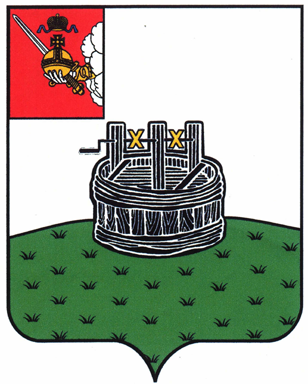 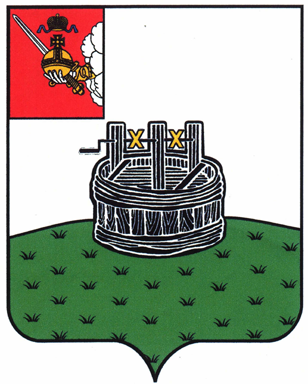 АДМИНИСТРАЦИЯ ГРЯЗОВЕЦКОГО МУНИЦИПАЛЬНОГО ОКРУГАП О С Т А Н О В Л Е Н И Е                                г. Грязовец  О внесении изменений в постановление администрации округа от 23.01.2023 № 98 «Об утверждении перечня автомобильных дорог общего пользования местного значения Грязовецкого муниципального округа Вологодской области»Руководствуясь п. 3, 5 части 1 статьи 14 Федерального закона                              от 06.10.2003 № 131-ФЗ «Об общих принципах организации местного самоуправления в Российской Федерации», ст. 5 Федерального закона                           от 08.11.2007 № 257-ФЗ «Об автомобильных дорогах и дорожной деятельности             в Российской Федерации и о внесении изменений  в отдельные законодательные акты Российской Федерации»Администрация Грязовецкого муниципального округа ПОСТАНОВЛЯЕТ:1. Внести изменения в перечень автомобильных дорог общего пользования местного значения Грязовецкого муниципального округа Вологодской области, утвержденный постановлением администрации округа от 23.01.2023 № 98, изложив его в новой редакции согласно приложению к настоящему постановлению.2. Настоящее постановление вступает в силу со дня подписания, подлежит официальному опубликованию и размещению на официальном сайте Грязовецкого муниципального округа. Глава Грязовецкого муниципального округа                                                С.А. Фёкличев18.04.2024№1015